ΟΙΚΟΝΟΜΙΚΗ ΠΡΟΣΦΟΡΑτης επιχείρησης ………………………………………………………………………………………………….…με έδρα ..………………………………………………………………………………………………….…....…...οδός……………………………………………..αριθμός……………………Τ.Κ…………………………….....τηλ…………………………………  τηλ. κινητό…………………………..Fax……………………...……..….Αφού έλαβα γνώση της Διακήρυξης του Διαγωνισμού που αναγράφεται στον τίτλο & των λοιπών στοιχείων της μελέτης και της δημοπράτησης, καθώς και των συνθηκών εκτέλεσης της εργασίας, υποβάλλω την παρούσα προσφορά και δηλώνω ότι αποδέχομαι πλήρως και χωρίς επιφύλαξη όλα τα ανωτέρω και αναλαμβάνω την εκτέλεση της εργασίας για το ακόλουθο τμήμα εργασιών με το παρακάτω ποσοστό έκπτωσης:                                                                     Ο Προσφέρων                                                             (Σφραγίδα – Υπογραφή)                                                                                                                                      Ημερομηνία: …………ΤΜΗΜΑΠΕΡΙΓΡΑΦΗ ΤΜΗΜΑΤΟΣΠοσοστό έκπτωσης % επί της ενδεικτικής δαπάνης για εργασία και ανταλλακτικά (αριθμητικώς και ολογράφως)2Εργασίες Συντήρησης & Επισκευής υπερκατασκευών (απορριμματοφόρων, βυτιοφόρων, φορτηγών) και απορριμματοκιβωτίωνΕνενηντα πεντε τοις εκατο (95%)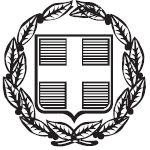 